                     2020-2021 EĞİTİM ÖĞRETİM YILI TEMMUZ-AĞUSTOS AYI AYLIK PLANI DEĞERLER EĞİTİMİ            İNGİLİZCE            İNGİLİZCE            İNGİLİZCEAYIN RENGİAYIN RENGİAYIN RAKAMIAYIN RAKAMIAYIN RAKAMIAYIN ŞEKLİAYIN ŞEKLİ   TUTUMLU OLMANIN ÖNEMİMİSAFİRLERE KARŞI DAVRANIŞGENEL TEKRAR GENEL TEKRAR GENEL TEKRAR                                                       MOR                                                      MOR   0- 10 RAKAMI   0- 10 RAKAMI   0- 10 RAKAMI        YUVARLAK        KARE                                                                            YUVARLAK        KARE                                                                       MÜZİK ETKİNLİĞİ   MÜZİK ETKİNLİĞİ   MÜZİK ETKİNLİĞİOYUN ETKİNLİĞİOYUN ETKİNLİĞİOYUN ETKİNLİĞİOYUN ETKİNLİĞİTÜRKÇE DİL ETKİNLİĞİTÜRKÇE DİL ETKİNLİĞİTÜRKÇE DİL ETKİNLİĞİAKIL VE ZEKÂ*YAZ*YAGMUR YAĞIYOR*GEZEGENLER* YILDIZLAR PARLIYOR*GEL BİZE KATIL BİZE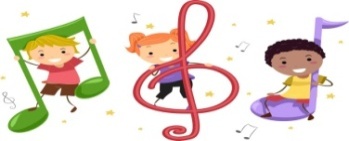 *YAZ*YAGMUR YAĞIYOR*GEZEGENLER* YILDIZLAR PARLIYOR*GEL BİZE KATIL BİZE*YAZ*YAGMUR YAĞIYOR*GEZEGENLER* YILDIZLAR PARLIYOR*GEL BİZE KATIL BİZE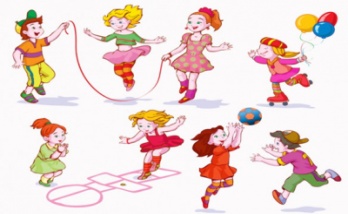   HULALOP ETKİNLİĞİ SEK SEK OYUNU BALON TAŞIMA OYUNU TAŞ-KAĞIT-MAKASSUYU KİM TAŞIRACAK OYUNUDENGE OYUNUİP OYUNUNEFES OYUNU PARKUR OYUNUTOP DÜŞÜRME OYUNU SU SAVAŞI  HULALOP ETKİNLİĞİ SEK SEK OYUNU BALON TAŞIMA OYUNU TAŞ-KAĞIT-MAKASSUYU KİM TAŞIRACAK OYUNUDENGE OYUNUİP OYUNUNEFES OYUNU PARKUR OYUNUTOP DÜŞÜRME OYUNU SU SAVAŞI  HULALOP ETKİNLİĞİ SEK SEK OYUNU BALON TAŞIMA OYUNU TAŞ-KAĞIT-MAKASSUYU KİM TAŞIRACAK OYUNUDENGE OYUNUİP OYUNUNEFES OYUNU PARKUR OYUNUTOP DÜŞÜRME OYUNU SU SAVAŞI  HULALOP ETKİNLİĞİ SEK SEK OYUNU BALON TAŞIMA OYUNU TAŞ-KAĞIT-MAKASSUYU KİM TAŞIRACAK OYUNUDENGE OYUNUİP OYUNUNEFES OYUNU PARKUR OYUNUTOP DÜŞÜRME OYUNU SU SAVAŞIHİKÂYE ETKİNLİKLERİ   PARMAK OYUNU      TEKERLEMELER   BİLMECELER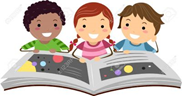 HİKÂYE ETKİNLİKLERİ   PARMAK OYUNU      TEKERLEMELER   BİLMECELERHİKÂYE ETKİNLİKLERİ   PARMAK OYUNU      TEKERLEMELER   BİLMECELER    GÖRSEL DİKKAT    YER-YÖN    ZE-KARE   EŞLEŞTİRME  YÖNERGEDEN TOP GEÇİRME  PUZZLE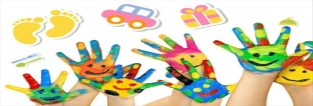 FEN VE DOĞAETKİNLİĞİ  KUĞU DENEYİ   ATEŞ SU DENEYİ  KOKU ALMA DENEYİ  MUM DENEYİ ZIPLAYAN TOP DENEYİ YANGIN SÖNDÜRME DENEYİ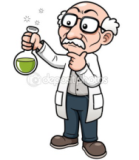 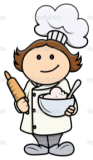 FEN VE DOĞAETKİNLİĞİ  KUĞU DENEYİ   ATEŞ SU DENEYİ  KOKU ALMA DENEYİ  MUM DENEYİ ZIPLAYAN TOP DENEYİ YANGIN SÖNDÜRME DENEYİMONTESSORİ ETKİNLİĞİ           VİŞNE AYIKLAMA          PİPETLERDEN İP GEÇİRME          SAĞ-SOL KORDİNASYON        İSİM FARKINDALIĞI        AYAKKABI BACIĞI       RAKAMLARI BUL      SU KOYMA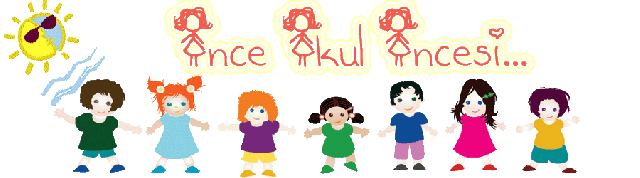 MONTESSORİ ETKİNLİĞİ           VİŞNE AYIKLAMA          PİPETLERDEN İP GEÇİRME          SAĞ-SOL KORDİNASYON        İSİM FARKINDALIĞI        AYAKKABI BACIĞI       RAKAMLARI BUL      SU KOYMAMONTESSORİ ETKİNLİĞİ           VİŞNE AYIKLAMA          PİPETLERDEN İP GEÇİRME          SAĞ-SOL KORDİNASYON        İSİM FARKINDALIĞI        AYAKKABI BACIĞI       RAKAMLARI BUL      SU KOYMASANAT ETKİNLİĞİ     YAPRAK ETKİNLİĞİ     ÖRDEK      PARMAK BOYASINDAN      ÇİCEK    İNEK     TIRTIR     AYICIK SANAT ETKİNLİĞİ     YAPRAK ETKİNLİĞİ     ÖRDEK      PARMAK BOYASINDAN      ÇİCEK    İNEK     TIRTIR     AYICIK SANAT ETKİNLİĞİ     YAPRAK ETKİNLİĞİ     ÖRDEK      PARMAK BOYASINDAN      ÇİCEK    İNEK     TIRTIR     AYICIK BELİRLİ GÜN VE HAFTALAR15 TEMMUZ DEMOKRASİ VE BİRLİK GÜNÜKURBAN BAYRAMI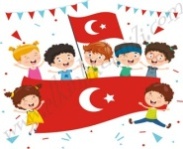 BELİRLİ GÜN VE HAFTALAR15 TEMMUZ DEMOKRASİ VE BİRLİK GÜNÜKURBAN BAYRAMIBELİRLİ GÜN VE HAFTALAR15 TEMMUZ DEMOKRASİ VE BİRLİK GÜNÜKURBAN BAYRAMIDEĞERLİ VELİMİZ;SALI GÜNLERİMİZ PAYLAŞIM GÜNLERİDİR.(kuruyemiş veya meyve)                                                                                                                                                                                 BİLGİNİZE,  SEVGİLERİMİZLE…DEĞERLİ VELİMİZ;SALI GÜNLERİMİZ PAYLAŞIM GÜNLERİDİR.(kuruyemiş veya meyve)                                                                                                                                                                                 BİLGİNİZE,  SEVGİLERİMİZLE…DEĞERLİ VELİMİZ;SALI GÜNLERİMİZ PAYLAŞIM GÜNLERİDİR.(kuruyemiş veya meyve)                                                                                                                                                                                 BİLGİNİZE,  SEVGİLERİMİZLE…DEĞERLİ VELİMİZ;SALI GÜNLERİMİZ PAYLAŞIM GÜNLERİDİR.(kuruyemiş veya meyve)                                                                                                                                                                                 BİLGİNİZE,  SEVGİLERİMİZLE…DEĞERLİ VELİMİZ;SALI GÜNLERİMİZ PAYLAŞIM GÜNLERİDİR.(kuruyemiş veya meyve)                                                                                                                                                                                 BİLGİNİZE,  SEVGİLERİMİZLE…DEĞERLİ VELİMİZ;SALI GÜNLERİMİZ PAYLAŞIM GÜNLERİDİR.(kuruyemiş veya meyve)                                                                                                                                                                                 BİLGİNİZE,  SEVGİLERİMİZLE…DEĞERLİ VELİMİZ;SALI GÜNLERİMİZ PAYLAŞIM GÜNLERİDİR.(kuruyemiş veya meyve)                                                                                                                                                                                 BİLGİNİZE,  SEVGİLERİMİZLE…DEĞERLİ VELİMİZ;SALI GÜNLERİMİZ PAYLAŞIM GÜNLERİDİR.(kuruyemiş veya meyve)                                                                                                                                                                                 BİLGİNİZE,  SEVGİLERİMİZLE…DEĞERLİ VELİMİZ;SALI GÜNLERİMİZ PAYLAŞIM GÜNLERİDİR.(kuruyemiş veya meyve)                                                                                                                                                                                 BİLGİNİZE,  SEVGİLERİMİZLE…DEĞERLİ VELİMİZ;SALI GÜNLERİMİZ PAYLAŞIM GÜNLERİDİR.(kuruyemiş veya meyve)                                                                                                                                                                                 BİLGİNİZE,  SEVGİLERİMİZLE…DEĞERLİ VELİMİZ;SALI GÜNLERİMİZ PAYLAŞIM GÜNLERİDİR.(kuruyemiş veya meyve)                                                                                                                                                                                 BİLGİNİZE,  SEVGİLERİMİZLE…